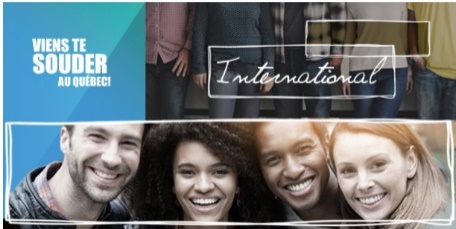 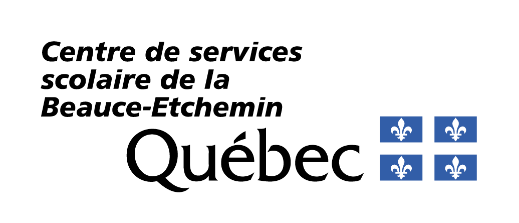 Questionnaire sur le projet de formationNom du candidat:Programme d’étude choisi :Nom du centre de formation choisi :QuestionsVos réponsesQuelle est votre situation économique actuelle (emploi, chômage, sans-emploi, source de revenue)?Quel est votre emploi actuel? Veuillez préciser… Sinon quand date votre dernier emploi et quel était-il? Parler nous de comment vous en êtes arrivé à un désir de vous expatrier?Est-ce un projet que vous envisager faire seul ou accompagné de votre conjoint et/ ou famille?Pourquoi avoir choisi le Québec pour votre projet d’étude plutôt qu’un autre pays?Quel est le programme d’étude choisi et que connaissez-vous de ce programme d’études? Veuillez élaborer votre réponse. (durée de la formation, la formule d’apprentissage souhaité, nombre de semaines de stages, la date du début de la formation, etc.)Quelles sont les tâches du métier que vous exercerez une fois votre formation terminée et dans quel type d’entreprise (horaire, salaire, conditions de travail, etc.).Qu’est-ce qui ferait de vous une personne compétente pour exercer le métier relié à votre formation?Connaissez-vous le montant des droits de scolarité relié au programme de formation choisi? Si oui, quel est le montant que vous pensez débourser pour le programme de formation complet ? Par quel moyen allez-vous subvenir à vos besoins pour assurer vos frais de subsistances (logement, nourriture, transport, internet, électricité, etc.) ?  Comment allez-vous démontrer votre capacité financière auprès de l’immigration?  Quel genre d’emploi souhaitez-vous obtenir une fois le diplôme obtenu? Qu’est-ce que vous connaissez sur le Québec (culture, valeurs, marché du travail, climat, activité économique, mode de vie, etc.)  Quels seront les obstacles vous croyez être confrontés par ce tel projet? Est-ce que vous avez des connaissances qui habitent déjà le Québec?Si oui, à quel endroit? Quelles ont été les difficultés qu’ils ont vécues lors de leur intégration au pays?Que connaissez-vous du milieu de vie où se dérouleront vos études? Il n’y a pas de service de transport en commun dans notre région. Comment comptez-vous vous déplacer? Avez-vous un permis de conduire?La réussite d’un projet d’études à l’international réside dans sa capacité à s’intégrer sur le plan physique, biologique, social, culturel et socioprofessionnel.  Quels sont les moyens que vous envisagez prendre pour faciliter votre intégration au Québec?